Anexa 4COMPLEX Valea cu Pesti 4*, Vidraruhttp://turismin.ro/trip/hotel-valea-cu-pesti/Oferta cazare in Ianuarie 2020, cu mic dejun si acces SPATarife265 lei (55 euro) / 2 adulti in camera dubla / noapte, intrare in: ianuarie 2020Membrii ProLex beneficiaza da o reducere de 10% din tariful afisat.Copiii 0-6,99 ani –gratuitate la cazare in camera parintilor – fara pat suplimentarTARIFELE SUNT PE CAMERA/NOAPTE SI SUNT VALABILE PENTRU LUNA IANUARIE 2020.Servicii incluse:- cazare, mic dejun, acces SPA, parcareServicii cu plata:-taxa locala, se schita la receptia hotelului-bauturi, alte cheltuieli personale;Agentia de turism Leisure OperatorCUI 27251977J38/276/2010Reprezentant: Cristian Anghel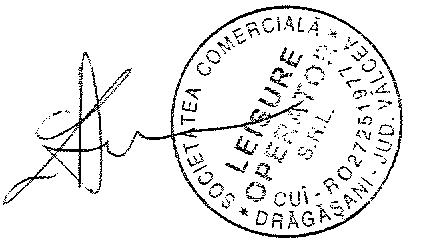 Bd. Regina Elisabeta 7-9, birou 27, etaj 1, sector 3, BucurestiTel: 0752150538www.turismin.ro